A3 DMAIC Template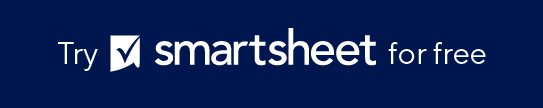 Define PhaseBackground/Business CaseDefine PhaseDescribe the context of the project. Explain its importance and why it is critical for the organization.Define PhaseDefine PhaseCurrent StateDefine PhaseClearly define the problem, and describe the current process.Define PhaseMeasure PhaseGoals/ObjectivesMeasure PhaseSpecify the desired outcomes and collect relevant data. Include measurable targets and baseline performance.Measure PhaseAnalyze PhaseRoot Cause AnalysisAnalyze PhaseIdentify the root causes of the problem. Use tools like fishbone diagrams or 5 Whys.Analyze PhaseImprove PhaseImprovement PlanImprove PhaseOutline the proposed solutions.Improve PhaseImprove PhaseAction PlanImprove PhaseProvide a timeline and assign responsibilities for implementing improvements.Improve PhaseControl PhaseFollow-up ActionsControl PhaseDescribe how you will ensure the improvements are sustained.Control PhaseDISCLAIMERAny articles, templates, or information provided by Smartsheet on the website are for reference only. While we strive to keep the information up to date and correct, we make no representations or warranties of any kind, express or implied, about the completeness, accuracy, reliability, suitability, or availability with respect to the website or the information, articles, templates, or related graphics contained on the website. Any reliance you place on such information is therefore strictly at your own risk.